		Harlingen High School			 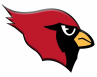 1201 E. Marshall, Harlingen, TX 78550Phone: (956) 427-3600    Fax:  (956) 427-3792Spanish 2Teacher:  María J. Villarreal	Email: maria.villarreal@hcisd.org     Website:  http://span2.weebly.com		Conference:  Period 3B (12:03 – 12:53 pm) – Remind:  To be announced in classTutoring Schedule:	Tuesdays-Wednesdays-Thursdays	4:15 – 4:45 PM (Other times by appointment only)Materials Needed:Composition Notebook		Small Spanish/English Dictionary (recommended)Binder (1”) or 3 prong folder with pockets	Flash Drive:  1G or greater (recommended) Loose Leaf paper				Other project materials as neededPencil / Pen (black/blue ink only)		Dear Parents/Guardians:The following items are needed for the classroom.  We will have a community supply center.  All students will be using these items throughout the school year.  Each student will bring one of the listed items according to their class period.  Thank you.Detach here:Please check off one of the following boxes.          We will access the class syllabus for Spanish 2 online at www.hcisd.org/hhs           We will need the teacher to send home a hard copy of the syllabus.  Date: __________________________			Class Period:  _______________________________________________________               __________________________________PRINT Student Name					   Parent/Guardian Signature____________________________________               __________________________________Parent/Guardian E-mail Address				   Parent/Guardian Phone NumberDay A:Day B:1st Pd.2nd Pd.3rd Pd.4th Pd.5th Pd. 1 box of Kleenex1 box of Markers (10 count)CONFERENCE2 packages of poster board3 packages of Index Cards (4x6 or 5x8)1 box of Kleenex1 box of Markers (10 count)CONFERENCE2 packages of poster board3 packages of Index Cards (4x6 or 5x8)